                                 June 2021 Prayer Calendar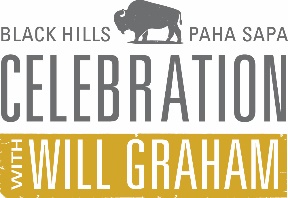 Email: BlackHillsCelebration@billygraham.org | Website: BlackHillsCelebration.com“Let my prayer stand before you like incense; let my uplifted hands be like the evening offering.”   -Psalm 141:2SundayMondayTuesdayWednesdayThursdayFridaySaturday1. Thank the Lord for every good and perfect gift that comes from Him.2.  Pray for Will Graham and his family for growth, health and safety.3. Thank you Lord that no situation is too far out of your control.4.  Pray for a deeper hunger of the Word of God that will renew our minds.5.  Pray for your life and witness to be a reflection of Jesus.6.  Pray for the Lord to fill you with joy.7.  Lord, help us to slow down and take time to point others to You.8.  Pray for the Children’s Leaders and Team as they plan for KidzFest.9.  Pray for the Lord to fill your heart with thanksgiving.10. Pray for those on your Bring A Friend list.11. Thank you Lord that your yoke is easy and your burden is light.12.  Pray for Pastors as they prepare their message on Sunday. 13.  Pray for your Pastor as He brings a Word from the Lord to you today.14.  Pray for the Lord to guard your heart against the enemy.15.  Pray that the Lord helps you trust in His abundant supply for your life.16.  Pray for the Prayer Team and their Leaders as they plan and lead prayer calls and prayer gatherings.17.  Praise the Lord for His faithfulness, power and love.18.  Pray for the Lord to give you an opportunity to invite and bring a friend with you to church this Sunday.19. Pray for wisdom for the Celebration Leadership Team and BGEA Staff. 20. Pray for unity in the Body of Christ.21. Pray for an open door to witness to someone.22.  Pray for Will Graham as he prepares for the upcoming Celebration.23.  Thank you Lord that you never leave us nor forsake us.24.  Pray for the Counseling and Follow-up Team and Leaders. 25.  Pray for safety of family and friends as they travel. 26.  Thank you Lord that you establish our steps.27.  Pray for time to rest in the Lord’s presence today. 28.  Lord, help us to pray more.29.  Pray for God to soften the hearts of those who are far from Him.30.  Pray for families in the Black Hills. 